2003 год 23 января 2003 года заместитель председателя комитета области А.С.Суслов в соответствии с контрольным сроком направил (письмо №118-ан) главе администрации Амурской области информацию о выполнении распоряжения главы администрации Амурской области №1055-р от 26.11.2002 г.На запрос ФГУП «НПО машиностроения» № 119/1 от 16. 08.2002 года дан ответ за № 01-21-4538/3941 от 27.12.2002 о необходимости доработать предложенные на рассмотрение Администрации Амурской области материалы «Оценка воздействия на окружающую природную среду космического ракетного комплекса «Стрела» с малогабаритным космическим аппаратом «Кондор» при эксплуатации на космодроме «Свободный»  (ОВОС)» с учетом замечаний и предложений, высказанных на общественных слушаниях по теме: «Оценка воздействия космического ракетного комплекса «Стрела» с малым космическим аппаратом на окружающую природную среду», проведенных в г. Благовещенске 10 декабря 2002 года, и материалов, представленных Администрации области в письменной форме до начала слушаний.Для делегирования специалистов от Амурской области в состав рабочей группы по выполнению работ Космическими войсками Министерства обороны Российской Федерации по рекогносцировочному обследованию экологической ситуации на космодроме «Свободный» и формированию комплексного плана мероприятий по стабилизации и улучшению экологической обстановки на космодроме на 2004-2006 гг. комиссией даны соответствующие предложения, утвержденные распоряжением Главы Администрации Амурской области №1215-р от 27.12.2002. С учетом распоряжения Главы Администрации Амурской области №1215-р от 27.12.2002 подготовлены и направлены (письмо № 01-4-453927 от.12.2002) заместителю начальника вооружения космических войск Министерства обороны Российской Федерации В.П. Ремишевскому предложения:- по формированию совместной программы работ по проведению рекогносцировочного обследования экологической ситуации на космодроме «Свободный» и формированию комплексного плана мероприятий по стабилизации и улучшению экологической обстановки на космодроме на 2004-2006 гг.; - по персональному составу рабочей группы от Амурской области и по организации - координатору работ от Амурской области.В целях делегирования специалиста от Администрации Амурской области для работы в экспертной комиссии Министерства природных ресурсов Российской Федерации по проведению государственной экологической экспертизы проекта космического ракетного комплекса «Стрела» с малогабаритным космическим аппаратом «Кондор» при эксплуатации на космодроме «Свободный» комиссией даны соответствующие предложения, утвержденные распоряжением Главы Администрации Амурской области №1216-р от 27.12.2002. Данные предложения доведены до министра природных ресурсов Российской Федерации В.Г.Артюхова письмом Главы Администрации области №01-4-4541 от 27.12.200204 февраля 2003 года, командующий космическими войсками МО РФ А.Н.Перминов сообщил (письмо №349/2/1/5/335) главе администрации области о том, что пуски ракеты-носителя «Старт-1» в 2003 году не запланированы.04 февраля 2003 года совет Государственной Думы повторно направил в администрацию области проект федерального закона № 168328-3 «О внесении изменений и дополнений в Закон Российской Федерации «О космической деятельности» (по вопросу обеспечения безопасности космической деятельности). Замечания и предложения предложено направить в Комитет Государственной Думы по безопасности до 10 марта 2003 года. В администрацию области проект закона поступил13 февраля 2003 года.04 февраля 2003 года заместитель председателя областного Совета народных депутатов О.А.Турков направил (письмо №01-7-115) главе администрации области Л.В.Короткову приглашение заслушать 20 февраля на заседании областного Совета информацию о ходе выполнения постановления областного совета народных депутатов «О рекомендациях «круглого стола» по проблемам, связанным с деятельностью космодрома «Свободный» и с просьбой определить докладчика по указанному вопросу.05 февраля 2003 года распоряжением главы администрации Амурской области №103-р официальным представителем администрации области при рассмотрении областным Советом информацию о выполнении постановления областного Совета народных депутатов «О рекомендациях «круглого стола» по проблемам, связанным с деятельностью космодрома «Свободный» заместителя председателя комитета экономики области Суслова А.С.20 февраля 2003 года выступление представителя администрации области в повестку не включили. Причина нежелание председателя областного Совета заслушать зам. пред. комитета экономики. Им нужен был отчет главы администрации области, хотя в обращении председателя областного Совета к главе области по данному вопросу такой просьбы не было (просили определить выступающего) на что и было подготовлено соответствующее Распоряжение главы области, которым в качестве выступающего был определен Суслов.05 февраля 2003 года заместитель главы администрации области В.В.Марценко направил (письмо №01-29-473/6256) ответ председателю Зейского районного Совета народных депутатов на решение районного Совета от 10.12.02 №15/395 (КРК «Стрела). (исп. С.А.С.)В феврале направлялись ответы Свободненскому литературному объединению имени П.Комарова, В.М.Буханцевой. (исп. С.А.С.)Исходя из компетенции органов государственной власти субъектов Российской Федерации, Администрация Амурской области разработала и реализует комплекс мер направленных на повышение безопасности населения области в связи с намерениями Правительства Российской Федерации разместить на космодроме «Свободный» космический ракетный комплекс (КРК) «Стрела».Данные меры отражены в постановлении Амурского областного Совета народных депутатов «О рекомендациях «круглого стола» по проблемам связанным с деятельностью космодрома «Свободный»» №19/543 от 19.09.2002 г.В 2002 году Администрация области организовала общественные обсуждения по теме «Оценка воздействия космического ракетного комплекса «Стрела» с малым космическим аппаратом на окружающую природную среду».Проведенные в Москве аналогичные обсуждения ОВОС КРК «Стрела» 19 апреля 2002 года не позволяли учесть мнение общественности Амурской области.Исходя из этого в мае  2002 года по решению Главы Администрации области была начата работа по проведению общественных обсуждений. Для организации обсуждений Администрация взяла на себя роль координатора органов местного самоуправления области на территории которых намечается реализация проекта КРК «Стрела», а также на территории которых намечаемая деятельность может оказать воздействие, так как с инициативой по общественным слушаниям по законодательству должны выступать органы местного самоуправления.Форма общественных обсуждений (слушания) была согласованна с органами местного самоуправления районов и городов области, (городов Свободный и Зея, Селемджинского, Мазановского, Ромненского, Магдагачинского, Тындинского, Шимановского, Зейского и Свободненского районов, ЗАТО Углегорск).Доступ общественности к материалам оценки воздействия на окружающую среду (ОВОС) космического ракетного комплекса «Стрела» с малым космическим аппаратом был организован с 8 октября 2002 года в Администрации области (в общественной приемной и затем в комитете экономики). При наличии выхода в Интернет со значительной частью материалов ОВОС можно было ознакомиться на сайте Администрации Амурской области по адресу: http://www.amurobl.ru/ в разделе «Космическая деятельность» (подраздел «Обсуждения»). Помимо этого имеющиеся материалы ОВОС были направлены 11 вышеназванным органам местного самоуправления.На сайте Администрации области помимо материалов ОВОС КРК «Стрела» можно ознакомиться также с краткой информацией о космодроме, районах падения, используемом и планируемом к использованию ракетных комплексах, имеющихся в распоряжении Администрации области официальных материалах экологических экспертиз.В результате предоставления широкого доступа общественности к материалам ОВОС две общественные организации заявили о начале проведения общественной экологической экспертизы. («Экологическая инициатива» и «Амур СОЭС»). Они провели необходимую государственную регистрацию в мэрии г. Благовещенска.Общественные слушания, проведенные 10 декабря, выявили ряд серьезных недоработок в материалах ОВОС КРК «Стрела».В соответствии с пунктом 2 распоряжения Главы Администрации Амурской области №1055-р от 26.11.2002 г на запрос ФГУП «НПО машиностроения» № 119/1 от 16. 08.2002 года дан ответ за № 01-21-4538/3941от 27.12.2002 о необходимости доработать предложенные на рассмотрение Администрации Амурской области материалы «Оценка воздействия на окружающую природную среду космического ракетного комплекса «Стрела» с малогабаритным космическим аппаратом «Кондор» при эксплуатации на космодроме «Свободный» (ОВОС)» с учетом замечаний и предложений, высказанных на общественных слушаниях по теме: «Оценка воздействия космического ракетного комплекса «Стрела» с малым космическим аппаратом на окружающую природную среду», проведенных в г. Благовещенске 10 декабря 2002 года, и материалов, представленных Администрации области в письменной форме до начала слушаний.В целях делегирования специалиста от Администрации Амурской области для работы в экспертной комиссии Министерства природных ресурсов Российской Федерации по проведению государственной экологической экспертизы проекта космического ракетного комплекса «Стрела» с малогабаритным космическим аппаратом «Кондор» при эксплуатации на космодроме «Свободный» комиссией даны соответствующие предложения, утвержденные распоряжением Главы Администрации Амурской области №1216-р от 27.12.2002.Данные предложения доведены до министра природных ресурсов Российской Федерации В.Г.Артюхова письмом Главы Администрации области №01-4-4541 от 27.12.200211 февраля 2003 года заместитель главы администрации области В.В.Марценко направил (письмо №01-19-544/59230) ответ Амурской областной общественной экологической организации «АмурСоэС» (директор С.И.Титова) на обращение к Президенту РФ от 02.12.02. (исп. С.А.С.)Обращение содержало в категоричной форме требование «прекратить как незаконную, всякую деятельность на космодроме «Свободный».11 февраля 2003 года заместитель главы администрации области В.В.Марценко направил главному федеральному инспектору по Амурской области аппарата полномочного представителя Президента Российской Федерации в Дальневосточном федеральном округе В.В. Вощевозу информацию (на №А56/06-01 от 04.01.2003) по обращению жителей Зейского района Амурской области в связи с экологической ситуацией в районе космодрома - использование несимметричного диметилгидразина в КРК «Стрела». Обращение жителей от 29 ноября 2002 года на имя Президента РФ. (исп. С.А.С.)Деятельность в космосе, относящаяся исключительно к ведению Российской Федерации, тесно связана с осуществлением Администрацией области ряда полномочий по таким предметами совместного ведения Российской Федерации и субъектов Российской Федерации как:- охрана окружающей среды и обеспечение экологической безопасности;- осуществление мер по борьбе с катастрофами и ликвидация их последствий.По данным направлениям Администрацией области проведена работа, направленная на снятие напряженности, возникшей в результате отсутствия достоверной информации у населения и органов местного самоуправления области о космической деятельности, осуществляемой на территории области. В декабре 2002 года в городе Благовещенске проведены общественные обсуждения по теме: «Оценка воздействия космического ракетного комплекса «Стрела» с малым космическим аппаратом на окружающую природную среду». Население области проинформировано об отсутствии в настоящее время запусков «Стрелы» с космодрома «Свободный» и о проводимой, в рамках существующего законодательства, работе, направленной на повышение безопасности населения в процессе подготовки материалов ОВОС КРК «Стрела» к проведению государственной экологической экспертизы. На федеральном уровне решению вышеуказанной проблемы будет способствовать учет Министерством обороны Российской Федерации замечаний по материалам ОВОС КРК «Стрела», высказанных в процессе общественных обсуждений в городе Благовещенске.13 февраля 2003 года заместитель главы Администрации В.В.Марценко (письмо №01-4-581) направил командующему Космическими войсками А.Н. Перминову (копия: войсковая часть 87562 676400, г. Свободный 20, Амурская обл.) предложения по уточнению плана обеспечения безопасности в районах падения отделяющихся частей ракеты космического назначения «Старт-1». (исп. С.А.С.)В соответствии с абзацем 5 пункта 2.2.7 Договора о порядке и условиях эпизодического использования районов падения отделяющихся частей ракеты космического назначения «Старт-1» на территории Амурской области, заключенным Администрацией области с Ракетными войсками стратегического назначения  Министерства обороны Российской Федерации 21 января 1999 года, космодром «Свободный» разработал и согласовал с Администрацией Амурской области План обеспечения безопасности в районах падения отделяющихся частей ракеты космического назначения «Старт-1» (План).В настоящее время ряд пунктов Плана не соответствует реальной ситуации и не позволяет в полном объеме обеспечивать безопасность населения. В частности:1. Статья «Построение сил и средств обеспечения безопасности» включает состав сил и средств космодрома, не соответствующих их текущему состоянию. 2. Положения статьи «Комплекс мер по исключению свободного доступа людей к конструкциям ОЧР на месте их падения» за период существования Плана практически не выполнялись. 3. Не соответствует действительности: - схема оповещения; - расчет сил, средств и порядок эвакуации и реэвакуации населения наземно-поисковой группой из района падения первой ступени; - расчет сил, средств и порядок эвакуации и реэвакуации населения воздушно-поисковой группой из района падения соединительного отсека первой ступени.Помимо этого считаем необходимым, дополнительно включить в План программу контроля состояния окружающей среды до и после пусков.В связи с вышеизложенным, предлагаю привести План в соответствие с задачами по обеспечению безопасности населения в районах падения отделяющихся частей ракет и предоставить его на согласование Администрации Амурской области.13 февраля 2003 года глава администрации ЗАТО Углегорск (письмо №211) направил запрос Главе администрации области (копия начальнику отдела ЗАТО ГлавКЭУ МО РФ) с просьбой дать дальнейший ход подготовке документов по границам ЗАТО поскольку в случае задержки Правительством РФ может быть принято решение о прекращении финансирования муниципального образования. 14 февраля 2003 года по информации полученной по телефону от С.А.Лаврикова 13 февраля 2003 года по итогам совещания в Космических войсках МО РФ о перспективах развития инфраструктуры космодрома «Свободный» проведенного в январе 2003 года подготовлена служебная записка. Участниками признана целесообразность разработки ФЦП развития космодрома «Свободный» до 2010 года и обращения в Минэкономразвития с целью поддержать данное мнение. Служебная записка передана в аппарат администрации области Ю.В.Кузнецову.20 февраля 2003 года и.о. главы области В.В.Марценко направил (письмо №01-11-669) председателю областного Совета народных депутатов информацию о ходе реализации постановления областного Совета народных депутатов от 10.09.2003 №19/543 «О рекомендациях «круглого стола» по проблемам, связанным с деятельностью космодрома «Свободный». (исп. С.А.С.)26 февраля 2003 года начальник отдела по взаимодействию с общественными организациями и политическими партиями управления общественных связей аппарата главы администрации области В.С.Слатвинский направил заместителю главы администрации области А.А.Мигуле просьбу выступить А.С.Суслову по ситуации с КРК «Стрела» 27 марта на заседании отдела по реализации постановления областного Совета народных депутатов от 10.09.2003 №19/543 «О рекомендациях «круглого стола» по проблемам, связанным с деятельностью космодрома «Свободный». Резолюция председателя комитета экономики содержала указание о подготовке проекта постановления главы администрации области о передаче вопросов экологии комитету по природопользованию.28 февраля 2003 года комитет экономики направил заместителю губернатора Амурской области А.А.Мигуле комитета экономики подготовил информацию о ходе реализации Администрацией Амурской области постановления областного Совета народных депутатов от 10.09.2002 № 19/543 «О рекомендациях «круглого стола» по проблемам, связанным с деятельностью космодрома «Свободный». (исп. С.А.С.)Постановлением областного Совета народных депутатов «О рекомендациях «круглого стола» по проблемам, связанным с деятельностью космодрома «Свободный» Администрации области рекомендовано осуществить работу, связанную с реализацией 12 задач. Первая задача  ускорить корректировку договора о порядке и условиях эпизодического использования районов падения отделяющихся частей ракеты «Старт-1» В настоящее время подготовлен проект дополнительного соглашения к Договору о порядке и условиях эпизодического использования районов падения отделяющихся частей ракеты космического назначения «Старт-1» на территории Амурской области. Администрацией области предлагается включить в Договор позиции, обеспечивающие выполнение положений Земельного кодекса, направленные на уточнение и повышение компенсационных выплат, на усиление экологического контроля и улучшение работы, связанной с определением реального ущерба от космической деятельности в районах падения.Вторая задачапроработать возможность заключения договора об условиях использования территории места запуска и полосы под трассой прохождения ракетного космического комплекса «Стрела» в пределах Амурской области с целью обеспечения безопасности населения и природных систем;В данном направлении действующее законодательство для субъектов Российской Федерации прямых возможностей не определяет. Только в проекте федерального закона «О внесении изменений и дополнений в Закон Российской Федерации «О космической деятельности» (не поддержанный Правительством РФ) появилась позиция, определяющая что,«Траектории (трассы) выведения космических объектов на орбиты должны выбираться из условий обеспечения безопасности населения, объектов космической инфраструктуры и охраны окружающей природной среды, повреждения которых может привести к аварии или катастрофе»но далее следует интересный абзац «Порядок выбора и согласований траектории (трасс) выведения космических объектов на орбиту определяется Правительством Российской Федерации» Этим самым теоретически появляющаяся у нас возможность согласований по трассам передается законопроектом Минобороны и Росавиакосмосу, поскольку в Правительстве имеется только две специализированные по космической деятельности структуры, и думаю, что именно они будут призваны готовить проект соответствующего решения.Тем не менее, по данному законопроекту органы государственной власти области могут дать свои предложения в Государственную Думу до 10 марта текущего года и попытаться исправить положение.Третья задача по согласованию границ ЗАТО поселка Углегорск находится в завершающей стадии. Все необходимые документы подготовлены (находятся у Главы Администрации с декабря 2002 года)P.S. Границы оформлены в первоначальном варианте и исключают ШПУ «Стрелы». Четвертая задачаорганизовать проведение общественных обсуждений по вопросам использования космического ракетного комплекса «Стрела»;Данная задача решена Администрацией области 10 декабря 2002 года. Пятая задача устанавливала необходимостьвнесения в Министерство обороны Российской Федерации и Министерство Российской Федерации по делам гражданской обороны, чрезвычайных ситуаций и ликвидации последствий стихийных бедствий предложения по выработке совместных планов обеспечения безопасности населения при осуществлении ракетной космической деятельности на территории Амурской области В данном направлении со стороны Администрации области и Управления ГО ЧС в различные инстанции имелись устные и письменные обращения, затрагивающие отдельные аспекты данной проблемы. Шестая задача звучала следующим образоморганизовать согласование материалов оценки воздействия на окружающую среду космического ракетного комплекса «Стрела», представленных ФГУП «НПО машиностроения»;Распоряжением Главы Администрации Амурской области от 26.11.2002 №1055-р создана комиссия в задачу, которой, наряду с прочими, входила и подготовка ответа Администрации области на запрос «НПО машиностроения» о согласовании материалов ОВОС КРК «Стрела» с учетом результатов общественных обсуждений. Глава Администрации, рассмотрев рекомендации комиссии, дал ответ НПО машиностроения с указание необходимости доработать предложенные на рассмотрение Администрации Амурской области материалы «ОВОС КРК «Стрела» с учетом замечаний и предложений, высказанных на общественных слушаниях и материалов, представленных Администрации области в письменной форме до начала слушаний.Седьмая задача связана с рекомендацией расторгнуть ранее заключенное согласование плана обеспечения безопасности населения в районах падения отделяющихся частей ракеты космического назначения «Старт-1» и предложить руководству космодрома «Свободный» пересмотреть его с учетом реальных возможностей участников обеспечения безопасности;Администрацией области в письменном виде предложено Командующему Космическими войсками привести план обеспечения безопасности в районах падения отделяющихся частей ракеты космического назначения «Старт-1», в соответствие с задачами по обеспечению безопасности населения и предоставить его на согласование Администрации Амурской области.Восьмая задача определяла Администрации области совместно с областным Советом народных депутатов принять меры по осуществлению мониторинга здоровья населения, подвергающегося воздействию космической техники;Начальные шаги по решению данной задачи со стороны Администрации были предприняты еще на общественных слушаниях, поставлены как одно из условий обеспечения безопасности населения при обращении в Космические войска. Помимо этого, необходимость мониторинга намечено включить в комплексный план мероприятий по стабилизации и улучшению экологической обстановки на космодроме на 2004-2006 годы. Девятая задача звучит такпринять меры, направленные на разработку космическими войсками экологических паспортов и программы экологического мониторинга районов падения отделяющихся частей ракеты «Старт-1», космодрома «Свободный» и полосы под трассой прохождения ракетного космического комплекса «Стрела»;По районам падения сделано следующееВ проекте дополнительного соглашения к Договору о порядке и условиях эпизодического использования районов падения отделяющихся частей ракеты космического назначения «Старт-1» на территории Амурской области пункты 5 и 6 направлены на организацию системного подхода по проведению экологического мониторинга в РП ОЧР.Помимо этого, Командующему Космическими войсками предложено при корректировке плана обеспечения безопасности в районах падения отделяющихся частей ракеты космического назначения «Старт-1» дополнительно включить в План программу контроля состояния окружающей среды до и после пусков.По космодрому С учетом распоряжения Главы Администрации Амурской области от 27.12.2002 №1215-р подготовлены и направлены заместителю начальника вооружения космических войск Министерства обороны Российской Федерации В.П.Ремишевскому два предложения:- по формированию совместной программы работ по проведению рекогносцировочного обследования экологической ситуации на космодроме «Свободный» и формированию комплексного плана мероприятий по стабилизации и улучшению экологической обстановки на космодроме на 2004-2006 гг.; -  по персональному составу рабочей группы от Амурской области и по организации - координатору работ от Амурской области.Десятая задача устанавливала необходимостьналадить постоянные контакты с органами государственной власти других субъектов Российской Федерации, имеющих на своей территории объекты космической инфраструктуры, с целью осуществления совместных действий;К работе в данном направлении следует отнести оказание Администрацией области информационной поддержки органам государственной власти Республики Саха (Якутия) и Камчатской области. Одиннадцатая задача направлена на подготовку обращениям к Президенту Российской Федерации о разработке федеральной целевой программы развития 2-го Государственного испытательного космодрома «Свободный»;Президенту Российской Федерации от лица Главы Администрации области направлено обращение о необходимости решения проблем отрицательного воздействия деятельности космодрома на окружающую природную среду, экологическую обстановку в целом и здоровье населения области через разработку федеральной целевой программы развития 2-го государственного испытательного космодрома «Свободный» с обязательным участием в разработке данной программы органов государственной власти Амурской области.Двенадцатая задача связана с обеспечением представительства органов государственной власти области при проведении государственной экологической экспертизы космического ракетного комплекса «Стрела».Для работы в экспертной комиссии Министерства природных ресурсов Российской Федерации по проведению государственной экологической экспертизы проекта космического ракетного комплекса «Стрела» с малогабаритным космическим аппаратом «Кондор» при эксплуатации на космодроме «Свободный» распоряжением Главы Администрации Амурской области делегирован специалист от Администрации Амурской области, о чем проинформирован Министр природных ресурсов Российской Федерации.В настоящее время в комитете экономики находится проект федерального закона "О внесении изменений и дополнений в Закон Российской Федерации "О космической деятельности". Проект отвергнут Правительством РФ и будет рассматриваться повторно.Имеется поручение и.о. Главы Администрации области В.В. Марценко о подготовке предложений. 04 марта 2003 года по поручению председателя комитета экономики подготовлен проект постановления главы администрации Амурской области «О координации решения задач, связанных с развитием космодрома «Свободный». (исп. С.А.С.)Губернатору проект не пошел.В целях достижения более полного взаимодействия структурных подразделений Администрации области, обусловленного функционированием на территории области космодрома «Свободный» предлагалось: 1. Ввести в функциональные обязанности заместителя Главы Администрации области Гладилова Валерия Николаевича координацию деятельности структурных подразделений Администрации области, направленной на решение задач, связанных с функционированием космодрома «Свободный».2. Возложить на комитет промышленности транспорта и связи Администрации области организацию работ структурных подразделений Администрации области по решению задач, связанных с функционированием космодрома Свободный.3. Постановление Главы Администрации области от 08.01.1998 №10 «О взаимодействии структурных подразделений Администрации области при решении задач, связанных с развитием космодрома "Свободный», считать утратившим силу.4. Внести в персональный состав комиссии по координации взаимодействия органов государственной власти в сфере обеспечения безопасности населения, охраны окружающей природной среды и сбалансированного взаимодействия хозяйственного комплекса области с космодромом «Свободный», утвержденный распоряжением Главы Администрации области от 11.02.2001 №77-р (в редакции распоряжения Главы Администрации области от 14. 03. 2002 №181-р и распоряжения Главы Администрации области от 11.11.2002 №983-р) следующие изменения:а) включить в состав Комиссии в качестве - председателя - Гладилова Валерия Николаевича - заместителя Главы Администрации области- секретаря - Пескова Виталия Евгеньевича – исполняющего обязанности председателя комитета промышленности транспорта и связи Администрации областиб) исключить из состава Комиссии Марценко Виктора Васильевича - заместителя Главы Администрации области по взаимодействию с территориальными органами федеральных органов власти и Суслова Александра Спартаковича – заместителя председателя комитета экономики Администрации области.5. Внести в персональный состав комиссии по осуществлению контроля за исполнением законодательства об экологической экспертизе и делегированию экспертов для работы в экспертной комиссии государственной экологической экспертизы по оценке воздействия на окружающую среду космического ракетного комплекса «Стрела» с малым космическим аппаратом, планируемого к размещению на космодроме «Свободный» утвержденный распоряжением Главы Администрации области от 26.11.2002 № 1055-р следующие изменения:а) включить в состав Комиссии в качестве: - председателя - Гладилова Валерия Николаевича - заместителя Главы Администрации области- секретаря - Пескова Виталия Евгеньевича - исполняющего обязанности редседателя комитета промышленности транспорта и связи Администрации областиб) исключить из состава Комиссии Марценко Виктора Васильевича - заместителя Главы Администрации области по взаимодействию с территориальными органами федеральных органов власти и Суслова Александра Спартаковича – заместителя председателя комитета экономики Администрации области.06 марта 2003 года начальник космодрома «Свободный» В.Д.Тюрин направил (письмо №584) заместителю главы администрации области В.В.Марценко информацию о работе по корректировке действующего плана обеспечения безопасности в РП ОЧ РН «Старт-1» проводимой космодромом совместно с муниципальными образованиями и с предложением провести совместное заседание заинтересованных лиц для выработки соответствующего решения.11 марта 2003 года врио заместителя начальника 4 ЦНИИ МО РФ по военно-космическим исследованиям направил факсом (письмо №403) председателю комитета по экономике области предложение принять участие в 5-м научно-практическом семинаре «Экологические проблемы разработки и эксплуатации ракетно-космической техники». Участие не приняли.13 марта 2003 года и.о. главы администрации области В.В. Марценко направил (письмо №01-1-931/906) председателю Комитета Государственной Думы по безопасности А.И.Гурову предложения к проекту федерального закона № 168328-3 «О внесении изменений и дополнений в Закон Российской Федерации «О космической деятельности» (по вопросу обеспечения безопасности космической деятельности). (исп. С.А.С.) Свои замечания к законопроекту подготовил и направил на федеральный уровень начальник космодрома. Данные предложения с администрацией области не согласовывались.14 марта 2003 года и.о. главы администрации области В.В. Марценко направил (письмо №01-4-947) командующему Космическими войсками А.Н.Перминову согласие принять предложенное космическими войсками предложения по дополнительному соглашению к Договору о порядке и условиях эпизодического использования районов падения отделяющихся частей ракеты космического назначения «Старт-1» на территории Амурской области при дополнении его прилагаемыми поправками администрации области.14 марта 2003 года начальник ГУ Амурский областной центр по гидрометеорологии и мониторингу окружающей среды Г.В.Ситникова направила (письмо №691) и.о.главы администрации области В.В.Марценко просьбу ознакомиться с планом экологических мероприятий в зоне деятельности космодрома «Свободный». ГУ переданы материалы ОВОС через А.А. Воропаеву.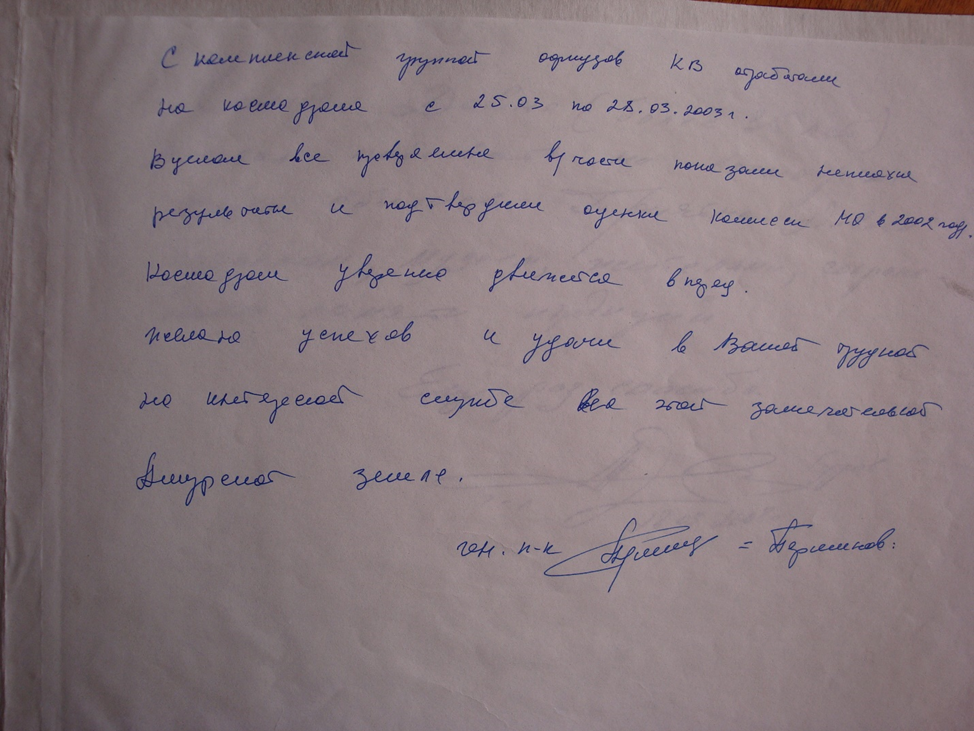 25 – 28 марта 2008 года запись командующими космическими войсками А.Н.Перминова в книге отзывов космодрома.02 апреля 2003 года командующий Космическими войсками А.Н.Перминов в ответ на обращение администрации области от 13 февраля 2003 года №01-4-581 направил (письмо №349/2/1/5/1062) заместителю главы администрации области В.В.Марценко информацию с просьбой проработать возможность обеспечить безопасность в РП ОЧР «Стрела-1» силами и средствами ГУ по ГО и ЧС Амурской области за счет финансовых средств Космических войск, в течении 2003 года подписать новый договор и соответственно уточнить имеющийся план обеспечения безопасности. Космические войска высказывали готовность обсудить предложения администрации области по новому договору при повторном рассмотрении в администрации материалов ОВОС на КРК «Стрела».03 апреля 2003 года глава администрации Амурской области Л.В.Коротков распоряжением №259-р создал межведомственную рабочую группу для выполнения решения Президент РФ от 09 декабря 2002 года № 10042 о разработке проекта федеральной целевой программы развития 2-го государственного испытательного космодрома «Свободный» (руководитель В.В.Марценко) со сроком подготовки предложений в программу до 30.04.2003 г.07 апреля 2003 года глава администрации ЗАТО Углегорск В.В.Семенов проинформировал (письмо №444) главу администрации области Л.В.Короткова о решении командующего Космическими войсками по утверждении границ ЗАТО Углегорск в рамках постановления Главы администрации Амурской области от 01 апреля 1994 года №322. Основание: заключение начальника строительства, инженерно-технического обеспечения и расквартирования Космических войск от 28 февраля 2003 года.09 апреля 2003 года первый заместитель Генерального директора ФГУП НПО Машиностроения направил (письмо №51/323) директору государственного природоохранного центра при ГУПР МПР РФ по Амурской области Ю.Ф.Сидорову запрос о предоставлении документов для заключения, в соответствии с письмом ГУПР МПР РФ по Амурской области (№07/03-1312 от 07.04.03 г.), договора на выполнение работ по теме: «Оценка современной экологической ситуации и разработка комплексного плана мероприятий по стабилизации и улучшению экологической обстановки на космодроме «Свободный».09 апреля 2003 года начальник космодрома «Свободный» В.Д.Тюрин проинформировал (письмо №779) заместителя главы администрации области В.В.Марценко о телеграмме  полученной от Космических войск по разработке в настоящее время КВ проекте нового договора по использованию РП ОЧР «Старт-1». В связи отсутствием пусков в текущем году корректировка плана обеспечения безопасности признавалась не целесообразной.21 апреля 2003 года председатель областного Совета народных депутатов С.И.Горянский направил (письмо №01-7-415) главе администрации области Л.В.Короткову приглашение заслушать 24 апреля на заседании областного Совета информацию о ходе выполнения постановления областного совета народных депутатов «О рекомендациях «круглого стола» по проблемам, связанным с деятельностью космодрома «Свободный» и с просьбой определить докладчика по указанному вопросу.23 апреля 2003 года начальник космодрома «Свободный» В.Д.Тюрин уведомил (письмо №874) заместителя главы администрации области В.В.Марценко о решении вопроса об определении границ ЗАТО на совместном совещании с главой администрации ЗАТО В.В.Семеновым, в присутствии командующего Космических войск проведенном 25 марта 2003 года по схеме предложенной командованием космодрома. 23 апреля 2003 года первый заместитель командующего Космическими войсками В.А.Поповкин направил (письмо №359/2/3/1260) главе администрации области Л.В.Короткову о разработке проекта федеральной целевой программы развития российских космодромов с просьбой выслать в срок до 31 мая с.г. обоснованные предложения администрации области для включения в указанную программу. Предложения должны были содержать, в том числе мероприятия, выполняемые по другим целевым программам, затрагивающим вопросы развития космодромов (форма прилагалась).30 апреля 2003 года распоряжением главы администрации Амурской области №345-р определен официальный представитель администрации области при рассмотрении областным Советом информацию о выполнении постановления областного Совета народных депутатов «О рекомендациях «круглого стола» по проблемам, связанным с деятельностью космодрома «Свободный» - заместитель председателя комитета экономики области Суслова А.С.30 апреля 2003 года Президент РФ В.В.Путин (Пр-752) по итогам совещания по социально-экономическим проблемам Северо-Западного федерального округа 11 апреля 2003 года дал перечень поручений где первым пунктом М.М.Косьянову и С.Б,Иванову поручалось «разработать комплекс мер по развитию российских космодромов». Срок исполнения 15 июля 2003 года. 04 мая 2003 года на раздел WEB сайте Правительства области раздел «Космическая деятельность (Космодром «Свободный»)» дополнен заключением о воздействии на окружающую природную среду ракетно-космического комплекса «Старт-1».06 мая 2003 года поручение Президента РФ В.В.Путина от 30 апреля 2003 года Пр-752 направлено исполнителям вкоючая администрацию Амурской области. 07 мая 2003 года председатель Правительства РФ дал поручение (МК-П7-5210) обеспечить выполнение поручение Президента РФ В.В.Путина от 30 апреля 2003 года Пр-752. Созыв – минобороны России (С.Б.Иванов).07 мая 2003 года распоряжением главы администрации Амурской области  (№171-ок) принято решение командировать А.С.Суслова –заместителя председателя комитета экономики в г.Москву с 18 по 25 мая 2003 года в Космические войска и ФГУП НПО Машиностроения для решения региональных задач по формированию ФЦП развития космодромов.13 мая 2003 года заместитель главы администрации области А.А.Мигуля направил главе администрации области Л.В.Короткову информацию о выполнении распоряжения главы администрации области от 03.04.2003 №259-р.Предложения в проект федеральной целевой программы развития космодрома «Свободный» подготовлены. Предложения включают в себя: свод материалов, характеризующих наличие в области потенциала, который может быть востребован при развитии космодрома; перечень мероприятий, направленных на создание инфраструктуры социального сектора, транспорта и связи;комплекс мер по обеспечению безопасности населения области.Заместителем Главы Администрации - председателем межведомственной рабочей группы по разработке предложений в проект федеральной целевой программы развития космодрома «Свободный» Марценко В.В. принято решение доработать по ряду позиций представленные членами рабочей группы материалы и обсудить их в Космических войсках Министерства обороны Российской Федерации.С этой целью принято распоряжение от 07.05.2003 №171-ок о командировании заместителя председателя комитета экономики Суслова А.С. в Космические войска с 18 по 25 мая 2003 года.15 мая 2003 года и.о. главы администрации области  В.В.Терехов направил (письмо №01-4-1787) командующему Космическими войсками А.Н.Перминову согласие обсудить проблемы по организации решения задачи обеспечения безопасности населения в РП ОЧ РН «Старт-1» с предложением провести совещание в г. Благовещенске с 16 по 18 июня т.г. (исп. С.А.С.)16 мая 2003 года заместитель председателя комитета экономики области А.С.Суслов направил (письмо №736-ан с приложением на 108 листах) первому заместителю командующего Космическими войсками В.А.Поповкину предложения администрации Амурской области к федеральной целевой программе развития российских космодромов подготовленные межведомственной рабочей группой в соответствии с распоряжением Главы Администрации области от 3 апреля 2003 года №259-р. 19 мая данные предложения поступили в Космические войска.18 по 24 мая 2003 года командировка А.С.Суслова в г. Москву и г. Реутов Московской области по формированию федеральной целевой программы развитие российских космодромов.Обсуждение материалов регионального обеспечения развития космодрома «Свободный» к федеральной целевой программе развития российских космодромов велось на уровне исполняющего обязанности начальника управления заказов, начальника отдела данного управления, специалиста отдела и начальника отдела штаба Космических войск МО РФ. После просмотра материалов сделаны замечания и предложения по корректировке. В целом замечания сводятся к необходимости более жесткой привязки наших предложений к функционированию космической инфраструктуры и действующим нормам права. Для предложений, относящихся к предметам совместного ведения (экология, обеспечение безопасности населения) функции федеральных органов власти и соответствующее финансирование требуется подтверждение специализированных органов. Имеется устная договоренность с Космическими войсками согласовать техзадание (ТЗ) на разработку ФЦП с Администрацией области. Затем можно скорректировать наши предложения. После разработки должно быть совместное обсуждение материалов ФЦП всеми участниками (представители Министерств, ведомств, Администрации области, ЗАТО). Возможные сроки готовности ТЗ – июнь, подготовки первого варианта ФЦП – сентябрь 2003 года. Рассматривался вопрос организации обеспечения безопасности населения в РП ОЧР КРК «Старт-1». Обсуждались предложения Администрации области по корректировке имеющегося Договора. Были даны пояснения по позициям Администрации. Помимо этого получены ожидания в части перспективного размещения на космодроме Свободный ракетоносителей нового поколения. Размещение КРК «Ангары» маловероятно, имеется намерение запланировать ракетный комплекс среднего класса (типа «Союз»_ на более чистом топливе). После корректировки наших предложений в части экологического мониторинга (отв. Сидоров Ю.Ф.) следует принять решение о привлечении на договорной основе ФГУ МПР России «Центр экологического контроля и анализа», связать данный мониторинг и вопросы ЧС с развитием связи, медицинских учреждений, заявленных нами в ФЦП, доработать ряд других позиций и не зависимо от готовности ТЗ направить в Космические войска. Целесообразно запросить от Космических войск заключение по материалам к ФЦП в письменном виде.В НПО машиностроения получены предложения по развитию инфраструктуры комплекса «Стрела» в рамках ФЦП и материалы по программе развития «Плесецка» (в этих материалах инфраструктура, не входящая в космическую отсутствует). Материалы ОВОС КРК «Стрела» дорабатываются согласно замечаний Администрации.Для обоснования предложений по созданию лаборатории для экологического мониторинга на территории Амурской области в рамках ФЦП проведены предварительные переговоры с начальником ФГУ МПР России «Центр экологического контроля и анализа» Цветковым Георгием Михайловичем. Имеется согласие Цветкова Г.М. подготовить обоснование и предоставить для данной работы начальника отдела ФГУ Меркушева Владимира Александровича (на договорной основе)». 23 июня 2003 года начальник отдела писем и приема граждан Л.В.Ковригина направила председателю комитета экономики области В.И.Чекулаеву вопросы жителей Амурской области к Президенту РФ поступившие по «Прямой жизни» 14-19 декабря 2003 года с просьбой подготовить ответы и направить их на имя главы администрации Амурской области для обобщения результатов.03 июля 2003 года заместитель председателя Правительства РФ направил обращение Минатома России и ряда администраций субъектов РФ на территории которых расположены ЗАТО с просьбой подготовить предложения обеспечивающие стабильное функционирование ЗАТО. Речь шла о предложении прекращения прямого федерального финансирования ЗАТО и о возникающих при этом сложностях связанных с проблемами обеспечения особого режима безопасности ЗАТО. 18 июля 2003 года директор АРОУ «Экологическая инициатива» Л.Е.Федоровская направила (письмо №184) председателю комитета экономики В.И.Чекулаеву о ходе проведения общественной экологической экспертизы материалов ОВОС КРК «Стрела». 21 июля 2003 года директор АмрСоЭС С.И.Титова направила запрос губернатору области об участии администрации Амурской области в разработке ФЦП развития космодромов.30 июля 2003 года и.о. председателя комитета экономики В.И.Дмитриев направил (письмо №1132-ан) главе администрации области Л.В.Короткову информацию о решении задач установленных в соответствии с постановлением областного Совета народных депутатов от 10.09.2002 №19/543. (исп. А.С.Суслов)01 сентября директор АмрСоЭС С.И.Титова направила губернатору области обращение принять меры по предотвращению незаконной деятельности на космодроме «Свободный» в связи с размещением на космодроме  КРК «Стрела». Справка. Закон РФ «О космической деятельности», ст. 11 «Экспертиза по вопросам космической деятельности» выдержка «Заключение экспертной комиссии не имеет обязательной силы для органа, принимающего решение по вопросам, связанным с осуществлением космической деятельности».05 сентября 2003года заместитель председателя комитета экономики А.С.Суслов направил (письмо 1390-ан) директору АРОУ «Экологическая инициатива» Л.Е.Федоровской ответ запрос Экологической инициативы №184 от 18.07.2003.08 сентября 2003 года заместитель губернатора области В.В.Марценко направил директору АмрСоЭС С.И.Титовой ответ на запрос от 21 июля 2003 года. (исп. С.А.С.)11 сентября 2003 года директор АРОУ «Экологическая инициатива» Л.Е.Федоровская направила (письмо №193) председателю комитета экономики В.И.Чекулаеву обращение о неполучении ответа на обращение от 18 июля 2003 года и просьбу дать ответ.17 сентября 2003 года заместитель губернатора области В.В.Марценко направил (письмо №01-4-3538) командующему Космическими войсками А.Н.Перминову запрос предоставить информацию о намечаемых мерах по дальнейшей оазработке ФЦП в части регионального обеспечения деятельности космодрома «Свободный»по направлениям где администрации области осуществляет собственную компетенцию.24 сентября 2003 года начальник космодрома «Свободный» В. Тюрин направил (письмо №2177) главе администрации области Л.В.Короткову справку о состоянии работ по представлению материалов ОВОС на КРК «Стрела» на Государственную экологическую экспертизу.25 сентября 2003 года заместитель председателя комитета экономики А.С.Суслов направил (письмо 1490-ан) директору АРОУ «Экологическая инициатива» Л.Е.Федоровской копию ответа на обращение от 18.07.2003 №184. 30 сентября директор АРОУ «Экологическая инициатива» Л.Е.Федоровская направила (письмо №204) заместителю губернатора области А.А.Мигуле просьбу оказать содействие в экономической оценке проекта при проведении ОЭЭ материалов ОВОС КРК «Стрела» и в привлечении других экономистов к ОЭЭ.02 октября 2003 года в 14 часов при заместителе главы администрации Амурской области В.В.Марценко проведено совещание с целью выявления проблем, связанных с функционированием космодрома «Свободный» и подготовке решений по их устранению.Рассмотрены следующие темы:1. О проекте подпрограммы регионального обеспечения развития космодрома «Свободный» федеральной целевой программы развития российских космодромов. (Докладчик Суслов)2. О деятельности рабочей группы созданной в соответствии с распоряжением №1212-р от 27.12.2002 в части выполнения работ Космическими войсками Министерства обороны Российской Федерации по рекогносцировочному обследованию экологической ситуации на космодроме «Свободный» и формированию комплексного плана мероприятий по стабилизации и улучшению экологической обстановки на космодроме на 2004-2006 гг..(Докладчик Сидоров)3. Об обращении Амурской областной общественной экологической организации к Губернатору области.(Докладчик Суслов)Решено: по 1 вопросу учитывая отсутствие ответа на запрос администрации Космическим войскам дать ответна предложения к подпрограмме регионального обеспечения космодрома поручить Суслову проработать вопрос о формировании ФЦП во время командировки в г.Москва со 2 по 9 ноября 2003 года;по 2 вопросу продолжить работу, связанную с созданием лаборатории экологического мониторинга на территории Амурской области в рамках ФЦП;по обращению Амурской областной общественной экологической организации к Губернатору области обратиться по допуску представителей организации на космодром.03 октября 2003 года заместитель губернатора области  В.В.Марценко направил (письмо №01-19-380/5317) начальнику космодрома «Свободный» В.Д.Тюрину обращение директора АмрСоЭС С.И.Титовой с просьбой предоставить соответствующую информацию и оказать содействие представителям администрации области в ознакомлении с решением экологических задач на космодроме.13 октября 2003 года заместитель председателя комитета экономики А.С.Суслов направил пресс-секретарю губернатора области Д.А.Козлову информацию к ответу на вопрос: Будут ли вводится какие-то гарантии и льготы жителям Амурской области в связи с действием космодрома «Свободный».14 октября 2003 года ВРИО начальника космодрома сообщил  (письмо №2301) заместителю главы администрации области В.В.Токареву в ответ на письмо №01-19-380/5317 от 03 октября 2003 года о направленной ранее справке №2177 от 24.09.2003 года и согласии в посещении представителей администрации области с просьбой указать цели и план посещения.27 октября 2003 года председатель комитета экономики В.И.Чекулаев направил (письмо №1684-ан) заместителю губернатору области А.А.Мигуле информацию об участии в общественной экспертизе проекта КРК «Стрела». (исп. С.А.С.)29 октября 2003 года заместитель губернатора области А.А.Мигуля направил директору АРОУ «Экологическая инициатива» Л.Е.Федоровской ответ её на запрос от 30 сентября с.г. с учетом информации председателя комитета экономики В.И.Чекулаев от 27 октября 2003 года. (исп. С.А.С.)29 октября 2003 года первый заместитель генерального директора НПО Машиностроения П.Я.Носатенко направил (письмо №170/113) и.о. природоохранного прокурора Амурской межрайонной прокуратуры С.М.Новицкому информацию о ситуации с размещением КРК «Стрела» на космодроме «Свободный».05 ноября 2003 года командующий Космическими войсками А.Н.Перминов направил (письмо №359/2/3/3907) информацию об использовании предложений администрации области к ФЦП и принятии решения Роскосмосу рассмотреть вопрос о включении работ по развитию росийских космодромов в качестве подпрограммы в Федеральную космическую программу России.12 ноября 2003 года начальник космодрома «Свободный» В.Тюрин направил (письмо №6/2415) главе администрации области Л.В.Короткову для сведения «Проект комплексного плана мероприятий по стабилизации и улучшению экологической обстановки на космодроме «Свободный» на 2004-2006 г.г.» 13 ноября 2003 года А.С.Сусловым подготовлена служебная записка заместителю губернатора области В.В.Марценко по обращению АмрСоЭС в части размещения КРК «Стрела» на космодроме «Свободный» и направлении требуемого АмрСоЭС ответа заместителем генерального директора НПО Машиностроения П.Я.Носатенко.20 ноября 2003 года губернатор области Л.В.Коротков направил (письмо №01-4-4424) министру обороны РФ С.Б.Иванову и министру экономического развития и торговли РФ Г.О.Грефу (письмо 01-4-4425) просьбу оказать содействие в принятии мер по выделению средств на развитие космодрома «Свободный» с учетом выполнения мероприятий по обеспечению безопасности населения и поддержать предложение о разработке федеральной целевой программы развития российских космодромов.27 ноября 2003 года заместитель начальника департамента экономики А.С.Суслов направил заместителю губернатора области В.В.Марценко информацию о ходе решения задач по разработке ФЦП развития российских космодромов.03 декабря 2003 года директор АРОУ «Экологическая инициатива» Л.Е.Федоровская направила (письмо №213) главе администрации области Л.В.Короткову запрос предоставить протокол общественных слушаний материалов ОВОС КРК «Стрела» прошедших 10.12.2002.г. и замечания с предложениями к материалам ОВОС.16 декабря 2003 года заместитель минэкономразвития России В.Н.Путилин ответил (письмо №ВП-1370/37) губернатору Амурской области на запрос от 20 ноября 2003 года сообщив что обозначенные вопросы должны  решаться на основании представлений государственных заказчиков при разработке ФЦП. Большего и ожидать не следовало.18 декабря 2003 года заместитель губернатора области В.В.Марценко направил директору АРОУ «Экологическая инициатива» Л.Е.Федоровской в ответ её на запрос от 03 декабря 2003 года протокол общественных слушаний, замечания и предложения к ОВОС КРК «Стрела». (исп. С.А.С.)Глава администрации Амурской области Коротков Леонид Викторович